Master of Artsin Pastoral Care and CounselingGraduation Requirements2020-2021FOUNDATIONAL COURSESCOURSE#	                    TITLE                                                            GRADE    HRS	24CONCENTRATION COURSESCOURSE#	                    TITLE                                                            GRADE    HRSor approval by the field				             21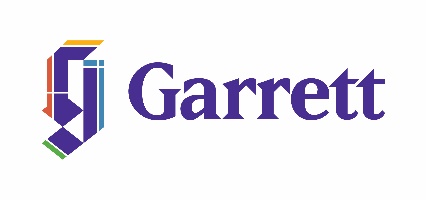 NAME:	ID#:  ADVISOR:  	TRANSFER CREDIT:  ELECTIVE COURSESStudents must take 3 hours of elective credit. Students have the option of up to 12 additional hours to complete ordination requirements.Students pursuing ordination as a Deacon in The United Methodist Church should complete 6 hours covering United Methodist History, Doctrine, and Polity, 3 hours in Worship, and 3 hours in Evangelism.COURSE#	                    TITLE                                                            GRADE    HRS			                                        3 (up to 15)         TOTAL:  48 (up to 60) A minimum of 48 semester hours is required to complete the program. Students have the option of up to 12 additional hours to complete ordination requirements if needed.First year evaluation conference		date:        INT  500Intro to Theological Education                                           INT  505Practice and Theology of Christian Spirituality                                           INT  510Person in Community                                           INT  580Cross-Cultural Immersion                                           BIBHB500Introduction to Hebrew Bible                                           BIBNT500Introduction to New Testament                                           HIST 501 or HIST 502History of Christian Thought & Practice I orHistory of Christian Thought & Practice II                                           THEO 540
or
CL 520Global Christianity in an Interfaith World    orChurch and Community                                           THEO 500Introduction to TheologyPCC 500Introduction to Pastoral Care and Counseling                                           PCC 840Psychology of Religion                                           PCC 800Premarital, Marital, and Family Counseling                                           PCC 801Pastor as Counselor                                           PCC 879Practicum in Pastoral Care and Counseling                                           PCCApproved Pastoral Care elective                                        PCCApproved Pastoral Care elective                                       PCC 679Clinical Pastoral Education (CPE)                                           optional                                           optional                                           optional                                           optional                                           optional                                           